UNIWERSYTET KAZIMIERZA WIELKIEGO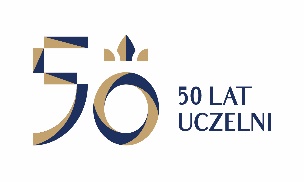 W BYDGOSZCZYul. Chodkiewicza 30, 85 – 064 Bydgoszcz, tel. 052 341 91 00 fax. 052 360 82 06NIP 5542647568 REGON 340057695www.ukw.edu.plUKW-DZP-282-ZO-B-29/2019 	 Bydgoszcz, 08.11.2019 r.MODYFIKACJA TREŚCI ZAPYTANIA OFERTOWEGO	Uniwersytet Kazimierza Wielkiego w Bydgoszczy uprzejmie informuje, że 
w postępowaniu na: „Dostawa sprzętu laboratoryjnego” dokonuje modyfikacji treści zapytania ofertowego w zakresie opisu przedmiotu zamówienia w załączniku nr. 2 w części 6:było:gwarancja: 24 miesiące
inLab Export Pro-ISM lub równoważnawinno być:gwarancja: 12 miesiące
InLab Export Pro-ISM lub równoważnaoraz dla części 7było:Powtarzalność nie mniejsza niż 0,1mg
Waga KERN typ AJ 220-4NM lub równoważnawinno być:Powtarzalność nie mniejsza niż 0,2mg
Waga KERN typ ABJ 220-4NM lub równoważnaoraz dla części 6 w zakresie projektu umowy § 8 Kary umowne:było:Wykonawca zapłaci Zamawiającemu karę umowną:za opóźnienie w realizacji przedmiotu umowy- w wysokości 0,5 % wynagrodzenia netto o jakim mowa w § 4 za każdy dzień opóźnienia, liczony od dnia następnego przypadającego po dniu, w którym zgodnie z Umową miała nastąpić dostawa przedmiotu umowy do dnia dostawy włącznie.za opóźnienie w wykonaniu zobowiązań o których mowa w §2 ust. 5 oraz w §6 ust.1 - w wysokości 0,5 % wynagrodzenia netto o jakim mowa w § 4 za każdy dzień opóźnienia, liczony od dnia następnego przypadającego po dniu, w którym zobowiązanie miało zostać wykonane do dnia zobowiązania włącznie.w przypadku odstąpienia od umowy przez Zamawiającego z przyczyn leżących po stronie Wykonawcy, w szczególności wskazanych w § 7 ust. 2, w wysokości 15 % wynagrodzenia netto, o którym mowa w § 4.winno być:Wykonawca zapłaci Zamawiającemu karę umowną:za opóźnienie w realizacji przedmiotu umowy- w wysokości 0,1 % wynagrodzenia netto o jakim mowa w § 4 za każdy dzień opóźnienia, liczony od dnia następnego przypadającego po dniu, w którym zgodnie z Umową miała nastąpić dostawa przedmiotu umowy do dnia dostawy włącznie.za opóźnienie w wykonaniu zobowiązań o których mowa w §2 ust. 5 oraz w §6 ust.1 - w wysokości 0,1 % wynagrodzenia netto o jakim mowa w § 4 za każdy dzień opóźnienia, liczony od dnia następnego przypadającego po dniu, w którym zobowiązanie miało zostać wykonane do dnia zobowiązania włącznie.w przypadku odstąpienia od umowy przez Zamawiającego z przyczyn leżących po stronie Wykonawcy, w szczególności wskazanych w § 7 ust. 2, w wysokości 10 % wynagrodzenia netto, o którym mowa w § 4.Zmodyfikowana treść zapytania ofertowego stanowi załącznik do niniejszego pisma.Zastępca Kanclerza UKW mgr Mariola Majorkowska